Video Planning Guide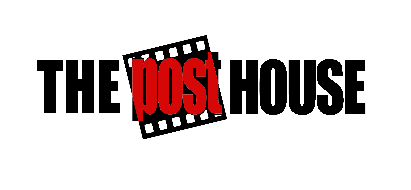 Use this form to fill in what your goals for this video or series are.  Fill in the right column, and let us know if you have any questions.Video Title:  TYPE OF VIDEO NEEDEDTYPE OF VIDEO NEEDEDPlease circle all possible usesAdvertising, Marketing, and Promotion
Commercials, Viral Video, Email Video, Infomercials, Content Marketing, Landing pages and micro sites, Interactive Video, Brand Anthems, and Sponsored VideosPR Support and Community Relations
Video Press Releases, PR Support Materials, Community Relations Video, Corporate Talk Show / Interviews, EPK (electronic press kit)Product and Service Promotion
Product Presentations, Product Demonstrations, Product Reviews, Visual Stories, Service Demo, Explainer VideoCorporate Video
About Us Video, Corporate Overview, Executive Presentations, Staff Presentations, Corporate facilities tour, Annual Report/Review, Video Customer Reference Videos 
Customer Testimonials, Success Stories, Video Case Study, Man-in-the-street Interviews, Customer PresentationsTraining 
Training, How-To and Do-It-Yourself videos, Just-in-Time learning, Customer Support, Post sale support and maintenance videos, Website FAQ Video, Live, two-way videoInternal Communications
Internal Training, Event/Conference and Trade Show Communications, Employee orientation, Health, Legal & Safety, Employee updatesEvent Videos
Event Presentation video, Round table Sessions, Other Uses of Video
Recruitment Videos, VLOG, In Store Video, Company Lobby / Waiting Room Video, Mobile Video, Market research, focus groups and polling, Video White paper, Video MagazineExplain hereDescription or purpose of the video?  Include all possible uses.This video will help our customers understand that our product or service solves [this need] and provides information about [this service/product]. We will measure the success of this video by [this rating mechanism].TARGET AUDIENCETARGET AUDIENCEWho is our primary audience?  Secondary Audience?Audience 1Audience 2What are your key audience insights? What do they care most about? What are their pain points?What is the audience’s current attitude toward the subject? What problems does the video or its subject solve for the viewer?Who are your major competitors? How are you going to create better video content than them?MESSAGINGMESSAGINGHow will the video be delivered?  When and where will your audience see the video?What are your 3 main messages you would like to cover, in order of importance?  What is the subliminal message or benefit?How does this video fit into your existing marketing plan?  What other vehicles are you using in your marketing mix?Identify any content gaps or opportunities in the market that you could take advantage of with your video content.What should the product or subject feel, look, and sound like stylistically to the viewer?  Attach links if necessaryDo any other overall stylistic treatments come to mind such as drama, nostalgia, science fiction, mystery, or parody?Are you currently missing any video types or topics? See the list at the beginning of this worksheet.BRANDINGBRANDINGWhat image is to be portrayed about the company, product, or subject?Define the USP of all your video content  – how you’ll offer something new & unique and how it will align with your brand. Do any existing materials, styles, and themes (such as logos, slogans, artwork, ads, photos, videos, and brochures) need to be carried over for continuity and synergy? Do elements of this production need to be carried over into other projects? Identify any content gaps, either in your existing video content or in the wider market, that you aim to fill.TIMELINE AND BUDGETTIMELINE AND BUDGETWhat are the production and delivery timetables-including performance and payment milestones?Assuming one gets they pay for, what are minimum and maximum amounts of money that can be budgeted for this project? Consider all possible ad buys for traditional and digital media. YOUR VIDEO CONTENT MARKETING FUNNELYOUR VIDEO CONTENT MARKETING FUNNELBased on all this, consider the types of video content we should create to use at various stages of the marketing funnel to drive leads from first touch to closed sale. Keep in mind the concerns of your different target audiences, identified content gaps & how and where you will use the videos.Based on all this, consider the types of video content we should create to use at various stages of the marketing funnel to drive leads from first touch to closed sale. Keep in mind the concerns of your different target audiences, identified content gaps & how and where you will use the videos.Awareness stageBrand film: for use on our homepage and across social media. Explaining our USP and connecting through our values.Educational videos: providing advice to help brand managers do their jobs. For use in emails, across social media, and as part of regular blog posts (This is where video SEO is so important).Consideration stageCase studies: explaining the stories of our customers and learning from how we helped them achieve their goals. For use on our site and in the sales process.FAQs: explaining how your product or service works so they feel comfortable with your company.Decision stagePersonalised videos: fun videos showing off examples of our work and what we can achieve for each potential customer. For use in tailored email campaigns. Featuring information gained from lead nurturing.